Technicien(enne), ComptableDescriptionSous l’autorité du chef des finances, la personne titulaire du poste assure la bonne comptabilisation de toutes les dépenses d’exploitation de plusieurs compagnies. Il fait également certaines tâches du cycle comptable.Effectuer le paiement des comptes fournisseurs.Vérifier et concilier les états de comptes des fournisseurs.Enregistrer toutes les dépenses au bon poste de grand livre.Contrôler les rapports de dépenses selon les règles établies.Effectuer certaines tâches du cycle comptable pour plusieurs compagnies.Comptabiliser et concilier les relevés mensuels de carte de crédit.Assister à des projets reliés à la comptabilité et/ou effectuer toutes autres tâches administratives connexes, tel que classement.Compétences recherchées Diplôme d’études professionnelles en comptabilité ou expérience pertinente.Expérience pertinente de 1-3 ans.Très bonne connaissance du cycle achat/réception/payable.Bonne connaissance de l’environnement Windows et surtout du logiciel Microsoft Excel.Connaissance d'un logiciel ERP, un atout.Habileté à organiser le travail et à gérer les priorités.Bilinguisme fonctionnel (un atout).Rigueur et sens du détail.Capacité de travail en équipe.Autonomie.Sens de l’éthique et professionnalisme.Stéphanie Boudreau
Coordonnatrice, Culture et talents
Ressources Humainessboudreau@topbeautygroup.ca 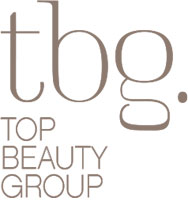 Siège social - Head Office
T: 450-967-7827 // 1-800-361-1978 ext.: 22293
1700, rue Fleetwood . Laval . Québec . H7N 0C6
www.topbeautygroup.ca 